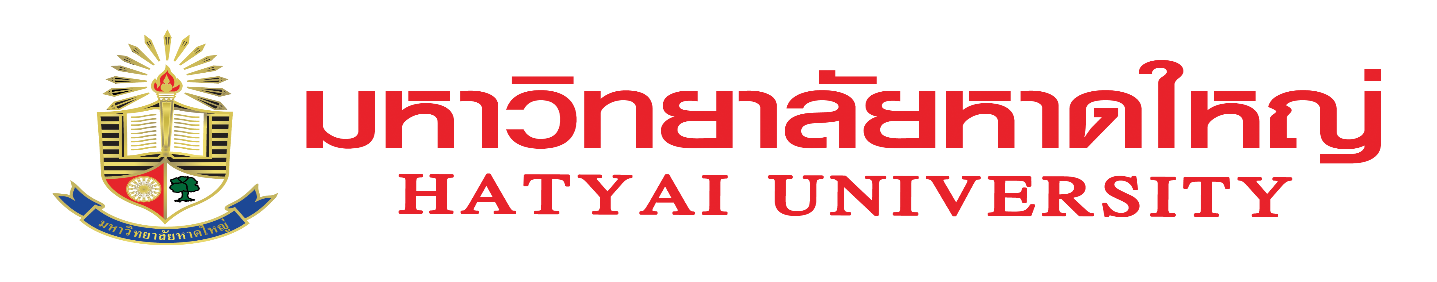 แบบบันทึกการปฏิบัติการสอนในสถานศึกษา 1Records of Teaching Internship Iหลักสูตรศึกษาศาสตรบัณฑิต (หลักสูตร 5 ปี)Bachelor of Education (Five year program)โรงเรียน.......................................................................สังกัด...........................................................................School                                                      Educational Areaชื่อนักศึกษา.................................................................................................รหัสนักศึกษา................................Pre-Service teacher’s name			                                 ID                                      สาขาวิชา ...................................................................................................กลุ่ม..............................................................Major                                                                             Group                                    แบบบันทึกการปฏิบัติงานในหน้าที่ครูผู้สอน                                    Record on Teachers’ taskคำชี้แจง / Instructions:	1. ให้นักศึกษาบันทึกการปฏิบัติงานในหน้าที่ครูผู้สอน ตามประเด็น รายการที่กำหนดให้	                                 (ทุกสัปดาห์) 	    Write down regularly on teacher’s duties based on the prescribed topics.                              (every week)	2. สรุปสังเคราะห์ผลการปฏิบัติงานในหน้าที่ครูผู้สอน (ทุกเดือน)              Summarize and synthesize teacher’s duties. (every month)  	3. สะท้อนความคิดต่อการปฏิบัติงานในหน้าที่ของครูผู้สอน (เมื่อสิ้นภาคการศึกษา)              Reflect on opinions on teacher’s duties (when the semester finishes)สรุปสังเคราะห์ผลการปฏิบัติงานในหน้าที่ครูผู้สอน เดือน_________________Summarize and synthesize teacher’s duties on (month) ______________________							ลงชื่อ / Signature............................................................							                     (.........................................................)								               ............../.............../.............                                    แบบบันทึกการปฏิบัติงานในหน้าที่ครูผู้สอน                                    Record on Teachers’ taskคำชี้แจง / Instructions:	1. ให้นักศึกษาบันทึกการปฏิบัติงานในหน้าที่ครูผู้สอน ตามประเด็น รายการที่กำหนดให้	                                 (ทุกสัปดาห์) 	    Write down regularly on teacher’s duties based on the prescribed topics.                              (every week)	2. สรุปสังเคราะห์ผลการปฏิบัติงานในหน้าที่ครูผู้สอน (ทุกเดือน)              Summarize and synthesize teacher’s duties. (every month)  	3. สะท้อนความคิดต่อการปฏิบัติงานในหน้าที่ของครูผู้สอน (เมื่อสิ้นภาคการศึกษา)              Reflect on opinions on teacher’s duties (when the semester finishes)สรุปสังเคราะห์ผลการปฏิบัติงานในหน้าที่ครูผู้สอน เดือน_________________Summarize and synthesize teacher’s duties on (month) ______________________							ลงชื่อ / Signature............................................................							                     (.........................................................)								               ............../.............../.............                                    แบบบันทึกการปฏิบัติงานในหน้าที่ครูผู้สอน                                    Record on Teachers’ taskคำชี้แจง / Instructions:	1. ให้นักศึกษาบันทึกการปฏิบัติงานในหน้าที่ครูผู้สอน ตามประเด็น รายการที่กำหนดให้	                                 (ทุกสัปดาห์) 	    Write down regularly on teacher’s duties based on the prescribed topics.                              (every week)	2. สรุปสังเคราะห์ผลการปฏิบัติงานในหน้าที่ครูผู้สอน (ทุกเดือน)              Summarize and synthesize teacher’s duties. (every month)  	3. สะท้อนความคิดต่อการปฏิบัติงานในหน้าที่ของครูผู้สอน (เมื่อสิ้นภาคการศึกษา)              Reflect on opinions on teacher’s duties (when the semester finishes)สรุปสังเคราะห์ผลการปฏิบัติงานในหน้าที่ครูผู้สอน เดือน_________________Summarize and synthesize teacher’s duties on (month) ______________________							ลงชื่อ / Signature............................................................							                     (.........................................................)								               ............../.............../.............                                    แบบบันทึกการปฏิบัติงานในหน้าที่ครูผู้สอน                                    Record on Teachers’ taskคำชี้แจง / Instructions:	1. ให้นักศึกษาบันทึกการปฏิบัติงานในหน้าที่ครูผู้สอน ตามประเด็น รายการที่กำหนดให้	                                 (ทุกสัปดาห์) 	    Write down regularly on teacher’s duties based on the prescribed topics.                              (every week)	2. สรุปสังเคราะห์ผลการปฏิบัติงานในหน้าที่ครูผู้สอน (ทุกเดือน)              Summarize and synthesize teacher’s duties. (every month)  	3. สะท้อนความคิดต่อการปฏิบัติงานในหน้าที่ของครูผู้สอน (เมื่อสิ้นภาคการศึกษา)              Reflect on opinions on teacher’s duties (when the semester finishes)สรุปสังเคราะห์ผลการปฏิบัติงานในหน้าที่ครูผู้สอน เดือน_________________Summarize and synthesize teacher’s duties on (month) ______________________							ลงชื่อ / Signature............................................................							                     (.........................................................)								               ............../.............../.............                                    แบบบันทึกการปฏิบัติงานในหน้าที่ครูผู้สอน                                    Record on Teachers’ taskคำชี้แจง / Instructions:	1. ให้นักศึกษาบันทึกการปฏิบัติงานในหน้าที่ครูผู้สอน ตามประเด็น รายการที่กำหนดให้	                                 (ทุกสัปดาห์) 	    Write down regularly on teacher’s duties based on the prescribed topics.                              (every week)	2. สรุปสังเคราะห์ผลการปฏิบัติงานในหน้าที่ครูผู้สอน (ทุกเดือน)              Summarize and synthesize teacher’s duties. (every month)  	3. สะท้อนความคิดต่อการปฏิบัติงานในหน้าที่ของครูผู้สอน (เมื่อสิ้นภาคการศึกษา)              Reflect on opinions on teacher’s duties (when the semester finishes)สรุปสังเคราะห์ผลการปฏิบัติงานในหน้าที่ครูผู้สอน เดือน_________________Summarize and synthesize teacher’s duties on (month) ______________________							ลงชื่อ / Signature............................................................							                     (.........................................................)								               ............../.............../.............                              แบบบันทึกการปฏิบัติงานในหน้าที่ครูประจำชั้น                                Record on Homeroom Teacher’s dutiesคำชี้แจง / Instructions 	1. ให้นักศึกษาบันทึกการปฏิบัติงานในหน้าที่ครูประจำชั้น ตามประเด็น รายการที่                         กำหนดให้ (ทุกสัปดาห์)                        Write down regularly on homeroom teacher’s duties based on the prescribed                           topics. (every week)2. สรุปสังเคราะห์ผลการปฏิบัติงานในหน้าที่ครูประจำชั้น (ทุกเดือน)              Summarize and synthesize the homeroom teacher’s duties. (every month) 3. สะท้อนความคิดต่อการปฏิบัติงานในหน้าที่ของครูประจำชั้น (เมื่อสิ้นภาคการศึกษา)   Reflect on the opinions on homeroom teacher’s duties (when the semester    finishes)สรุปสังเคราะห์ผลการปฏิบัติงานในหน้าที่ครูประจำชั้น เดือน_________________Summarize and synthesize homeroom teacher’s duties on (month) __________________					     ลงชื่อ / Signature............................................................							      (.........................................................)								............../.............../.............                              แบบบันทึกการปฏิบัติงานในหน้าที่ครูประจำชั้น                                Record on Homeroom Teacher’s dutiesคำชี้แจง / Instructions 	1. ให้นักศึกษาบันทึกการปฏิบัติงานในหน้าที่ครูประจำชั้น ตามประเด็น รายการที่                         กำหนดให้ (ทุกสัปดาห์)                        Write down regularly on homeroom teacher’s duties based on the prescribed                           topics. (every week)2. สรุปสังเคราะห์ผลการปฏิบัติงานในหน้าที่ครูประจำชั้น (ทุกเดือน)              Summarize and synthesize the homeroom teacher’s duties. (every month) 3. สะท้อนความคิดต่อการปฏิบัติงานในหน้าที่ของครูประจำชั้น (เมื่อสิ้นภาคการศึกษา)   Reflect on the opinions on homeroom teacher’s duties (when the semester    finishes)สรุปสังเคราะห์ผลการปฏิบัติงานในหน้าที่ครูประจำชั้น เดือน_________________Summarize and synthesize homeroom teacher’s duties on (month) __________________					     ลงชื่อ / Signature............................................................							      (.........................................................)								............../.............../.............                              แบบบันทึกการปฏิบัติงานในหน้าที่ครูประจำชั้น                                Record on Homeroom Teacher’s dutiesคำชี้แจง / Instructions 	1. ให้นักศึกษาบันทึกการปฏิบัติงานในหน้าที่ครูประจำชั้น ตามประเด็น รายการที่                         กำหนดให้ (ทุกสัปดาห์)                        Write down regularly on homeroom teacher’s duties based on the prescribed                           topics. (every week)2. สรุปสังเคราะห์ผลการปฏิบัติงานในหน้าที่ครูประจำชั้น (ทุกเดือน)              Summarize and synthesize the homeroom teacher’s duties. (every month) 3. สะท้อนความคิดต่อการปฏิบัติงานในหน้าที่ของครูประจำชั้น (เมื่อสิ้นภาคการศึกษา)   Reflect on the opinions on homeroom teacher’s duties (when the semester    finishes)สรุปสังเคราะห์ผลการปฏิบัติงานในหน้าที่ครูประจำชั้น เดือน_________________Summarize and synthesize homeroom teacher’s duties on (month) __________________					     ลงชื่อ / Signature............................................................							      (.........................................................)								............../.............../.............                              แบบบันทึกการปฏิบัติงานในหน้าที่ครูประจำชั้น                                Record on Homeroom Teacher’s dutiesคำชี้แจง / Instructions 	1. ให้นักศึกษาบันทึกการปฏิบัติงานในหน้าที่ครูประจำชั้น ตามประเด็น รายการที่                         กำหนดให้ (ทุกสัปดาห์)                        Write down regularly on homeroom teacher’s duties based on the prescribed                           topics. (every week)2. สรุปสังเคราะห์ผลการปฏิบัติงานในหน้าที่ครูประจำชั้น (ทุกเดือน)              Summarize and synthesize the homeroom teacher’s duties. (every month) 3. สะท้อนความคิดต่อการปฏิบัติงานในหน้าที่ของครูประจำชั้น (เมื่อสิ้นภาคการศึกษา)   Reflect on the opinions on homeroom teacher’s duties (when the semester    finishes)สรุปสังเคราะห์ผลการปฏิบัติงานในหน้าที่ครูประจำชั้น เดือน_________________Summarize and synthesize homeroom teacher’s duties on (month) __________________					     ลงชื่อ / Signature............................................................							      (.........................................................)								............../.............../.............                              แบบบันทึกการปฏิบัติงานในหน้าที่ครูประจำชั้น                                Record on Homeroom Teacher’s dutiesคำชี้แจง / Instructions 	1. ให้นักศึกษาบันทึกการปฏิบัติงานในหน้าที่ครูประจำชั้น ตามประเด็น รายการที่                         กำหนดให้ (ทุกสัปดาห์)                        Write down regularly on homeroom teacher’s duties based on the prescribed                           topics. (every week)2. สรุปสังเคราะห์ผลการปฏิบัติงานในหน้าที่ครูประจำชั้น (ทุกเดือน)              Summarize and synthesize the homeroom teacher’s duties. (every month) 3. สะท้อนความคิดต่อการปฏิบัติงานในหน้าที่ของครูประจำชั้น (เมื่อสิ้นภาคการศึกษา)   Reflect on the opinions on homeroom teacher’s duties (when the semester    finishes)สรุปสังเคราะห์ผลการปฏิบัติงานในหน้าที่ครูประจำชั้น เดือน_________________Summarize and synthesize homeroom teacher’s duties on (month) __________________					     ลงชื่อ / Signature............................................................							      (.........................................................)								............../.............../.............                            แบบบันทึกการมีส่วนร่วมปฏิบัติกิจกรรมประจำวัน                               Record of Participation in Daily workคำชี้แจง / Instructions	1. ให้นักศึกษาบันทึกการมีส่วนร่วมปฏิบัติกิจกรรมประจำวันตลอดระยะเวลาของการ                         ปฏิบัติการสอน	    Write down the daily participation during teaching internship		2. ให้สรุปสังเคราะห์ผลการเข้าร่วมปฏิบัติกิจกรรม		    Summarize and synthesize the results of participation3. ให้สะท้อนความคิดต่อการมีส่วนร่วมปฏิบัติกิจกรรม    Reflect on the opinions of participationสรุปสังเคราะห์ผลการเข้าร่วมปฏิบัติกิจกรรม / Summarize and synthesize the results of participation						   	 ลงชื่อ / Signature............................................................							                     (.........................................................)								            ............../.............../.............บันทึกการสัมมนาระหว่างการฝึกปฏิบัติRecord of seminar during teaching internshipคำชี้แจง นักศึกษาจะต้องบันทึกสรุปผลการสัมมนาระหว่างการฝึกประสบการณ์วิชาชีพครู  ขั้นปฏิบัติงานวิชาชีพ            ครูในสถานศึกษา 1 และ 2  ที่จัดขึ้นทุกครั้งที่โรงเรียนฝึกประสบการณ์วิชาชีพครูและที่มหาวิทยาลัยInstructions: Write the summary of the seminar during your teaching internship, the processes of                    Internship in Education I and II that have been organized by the school and                    the university.ครั้งที่ / No:  ………….  วันที่ / Date:  ………..  เดือน / Month:  ……………..……………  พ.ศ. / Year:  ……………….  เวลา / Time: ………...…… สถานที่ / Place: ……………………………………………………………………………………….	สรุปผลการสัมมนา / Summary of seminar…………………………………………………………………..……………………………………………………………………………………………………………………………………………………………………………………………………………………………………………………………………………………………………………………………………………………………………………………………………………………………………………………………………………………………………..............................................………………………………………………………………………………………………………………………..……………………………………………………………………………………………………………………………………………………………………………………………………………………………………………………………………………………………………………………………………………………………………………………………………………………………………………………………………………………………………………………………………………………………………………………………………………………………..………………………………………………………………………………………………………………………………………………………………………………………………………………………………………………………………………………………………………………………………………………………………………………………………………………………………………………………………………………………………………………………………………………..…………………………………………………………………………………………………………………………………………………………………………………………………………………………………………………………………………………………………………………………………………………………………………………………………………………………………คำชี้แจง นักศึกษาจะต้องบันทึกสรุปผลการสัมมนาระหว่างการฝึกประสบการณ์วิชาชีพครู  ขั้นปฏิบัติงานวิชาชีพ            ครูในสถานศึกษา 1 และ 2  ที่จัดขึ้นทุกครั้งที่โรงเรียนฝึกประสบการณ์วิชาชีพครูและที่มหาวิทยาลัยInstructions: Write the summary of the seminar during your teaching internship, the processes of                    Internship in Education I and II that have been organized by the school and                    the university.ครั้งที่ / No:  ………….  วันที่ / Date:  ………..  เดือน / Month:  ……………..……………  พ.ศ. / Year:  ……………….  เวลา / Time: ………...…… สถานที่ / Place: ……………………………………………………………………………………….	สรุปผลการสัมมนา / Summary of seminar…………………………………………………………………..……………………………………………………………………………………………………………………………………………………………………………………………………………………………………………………………………………………………………………………………………………………………………………………………………………………………………………………………………………………………………..............................................………………………………………………………………………………………………………………………..……………………………………………………………………………………………………………………………………………………………………………………………………………………………………………………………………………………………………………………………………………………………………………………………………………………………………………………………………………………………………………………………………………………………………………………………………………………………..………………………………………………………………………………………………………………………………………………………………………………………………………………………………………………………………………………………………………………………………………………………………………………………………………………………………………………………………………………………………………………………………………………..…………………………………………………………………………………………………………………………………………………………………………………………………………………………………………………………………………………………………………………………………………………………………………………………………………………………………คำชี้แจง นักศึกษาจะต้องบันทึกสรุปผลการสัมมนาระหว่างการฝึกประสบการณ์วิชาชีพครู  ขั้นปฏิบัติงานวิชาชีพ            ครูในสถานศึกษา 1 และ 2  ที่จัดขึ้นทุกครั้งที่โรงเรียนฝึกประสบการณ์วิชาชีพครูและที่มหาวิทยาลัยInstructions: Write the summary of the seminar during your teaching internship, the processes of                    Internship in Education I and II that have been organized by the school and                    the university.ครั้งที่ / No:  ………….  วันที่ / Date:  ………..  เดือน / Month:  ……………..……………  พ.ศ. / Year:  ……………….  เวลา / Time: ………...…… สถานที่ / Place: ……………………………………………………………………………………….	สรุปผลการสัมมนา / Summary of seminar…………………………………………………………………..……………………………………………………………………………………………………………………………………………………………………………………………………………………………………………………………………………………………………………………………………………………………………………………………………………………………………………………………………………………………………..............................................………………………………………………………………………………………………………………………..……………………………………………………………………………………………………………………………………………………………………………………………………………………………………………………………………………………………………………………………………………………………………………………………………………………………………………………………………………………………………………………………………………………………………………………………………………………………..………………………………………………………………………………………………………………………………………………………………………………………………………………………………………………………………………………………………………………………………………………………………………………………………………………………………………………………………………………………………………………………………………………..…………………………………………………………………………………………………………………………………………………………………………………………………………………………………………………………………………………………………………………………………………………………………………………………………………………………………สัปดาห์ที่Week no.วันเดือนปีDate/Month / Yearรายการปฏิบัติงานในหน้าที่ครูผู้สอนList of teacher’s dutiesสิ่งที่ได้เรียนรู้ และปรับปรุงพัฒนาWhat are learnt and improved 12345งานที่ได้ปฏิบัติAssigned workสิ่งที่ได้เรียนรู้Things that are learntข้อเสนอแนะSuggestionการสะท้อนความคิดต่อการปฏิบัติงานในหน้าที่ของครูผู้สอน / Reflection on teachers’ taskแนวทางการนำไปประยุกต์ใช้/ Ways to applyสัปดาห์ที่Week no.วันเดือนปีDate/Month / Yearรายการปฏิบัติงานในหน้าที่ครูผู้สอนList of teacher’s dutiesสิ่งที่ได้เรียนรู้ และปรับปรุงพัฒนาWhat are learnt and improved 12345งานที่ได้ปฏิบัติAssigned workสิ่งที่ได้เรียนรู้Things that are learntข้อเสนอแนะSuggestionการสะท้อนความคิดต่อการปฏิบัติงานในหน้าที่ของครูผู้สอน / Reflection on teachers’ taskแนวทางการนำไปประยุกต์ใช้/ Ways to applyสัปดาห์ที่Week no.วันเดือนปีDate/Month / Yearรายการปฏิบัติงานในหน้าที่ครูผู้สอนList of teacher’s dutiesสิ่งที่ได้เรียนรู้ และปรับปรุงพัฒนาWhat are learnt and improved 12345งานที่ได้ปฏิบัติAssigned workสิ่งที่ได้เรียนรู้Things that are learntข้อเสนอแนะSuggestionการสะท้อนความคิดต่อการปฏิบัติงานในหน้าที่ของครูผู้สอน / Reflection on teachers’ taskแนวทางการนำไปประยุกต์ใช้/ Ways to applyสัปดาห์ที่Week no.วันเดือนปีDate/Month / Yearรายการปฏิบัติงานในหน้าที่ครูผู้สอนList of teacher’s dutiesสิ่งที่ได้เรียนรู้ และปรับปรุงพัฒนาWhat are learnt and improved 12345งานที่ได้ปฏิบัติAssigned workสิ่งที่ได้เรียนรู้Things that are learntข้อเสนอแนะSuggestionการสะท้อนความคิดต่อการปฏิบัติงานในหน้าที่ของครูผู้สอน / Reflection on teachers’ taskแนวทางการนำไปประยุกต์ใช้/ Ways to applyสัปดาห์ที่Week no.วันเดือนปีDate/Month / Yearรายการปฏิบัติงานในหน้าที่ครูผู้สอนList of teacher’s dutiesสิ่งที่ได้เรียนรู้ และปรับปรุงพัฒนาWhat are learnt and improved 12345งานที่ได้ปฏิบัติAssigned workสิ่งที่ได้เรียนรู้Things that are learntข้อเสนอแนะSuggestionการสะท้อนความคิดต่อการปฏิบัติงานในหน้าที่ของครูผู้สอน / Reflection on teachers’ taskแนวทางการนำไปประยุกต์ใช้/ Ways to applyสัปดาห์ที่Week no.วันเดือนปีDate/Month/ Yearรายการปฏิบัติงานในหน้าที่ครูประจำชั้นList of homeroom teacher’s dutiesสิ่งที่ได้เรียนรู้ และปรับปรุงพัฒนาWhat are learnt and improved12345งานที่ได้ปฏิบัติAssigned workสิ่งที่ได้เรียนรู้Things that are learntข้อเสนอแนะSuggestionการสะท้อนความคิดต่อการปฏิบัติงานในหน้าที่ของครูประจำชั้น / Reflection on homeroom teacher’s dutiesแนวทางการนำไปประยุกต์ใช้ / Ways to apply.สัปดาห์ที่Week no.วันเดือนปีDate/Month/ Yearรายการปฏิบัติงานในหน้าที่ครูประจำชั้นList of homeroom teacher’s dutiesสิ่งที่ได้เรียนรู้ และปรับปรุงพัฒนาWhat are learnt and improved12345งานที่ได้ปฏิบัติAssigned workสิ่งที่ได้เรียนรู้Things that are learntข้อเสนอแนะSuggestionการสะท้อนความคิดต่อการปฏิบัติงานในหน้าที่ของครูประจำชั้น / Reflection on homeroom teacher’s dutiesแนวทางการนำไปประยุกต์ใช้ / Ways to apply.สัปดาห์ที่Week no.วันเดือนปีDate/Month/ Yearรายการปฏิบัติงานในหน้าที่ครูประจำชั้นList of homeroom teacher’s dutiesสิ่งที่ได้เรียนรู้ และปรับปรุงพัฒนาWhat are learnt and improved12345งานที่ได้ปฏิบัติAssigned workสิ่งที่ได้เรียนรู้Things that are learntข้อเสนอแนะSuggestionการสะท้อนความคิดต่อการปฏิบัติงานในหน้าที่ของครูประจำชั้น / Reflection on homeroom teacher’s dutiesแนวทางการนำไปประยุกต์ใช้ / Ways to apply.สัปดาห์ที่Week no.วันเดือนปีDate/Month/ Yearรายการปฏิบัติงานในหน้าที่ครูประจำชั้นList of homeroom teacher’s dutiesสิ่งที่ได้เรียนรู้ และปรับปรุงพัฒนาWhat are learnt and improved12345งานที่ได้ปฏิบัติAssigned workสิ่งที่ได้เรียนรู้Things that are learntข้อเสนอแนะSuggestionการสะท้อนความคิดต่อการปฏิบัติงานในหน้าที่ของครูประจำชั้น / Reflection on homeroom teacher’s dutiesแนวทางการนำไปประยุกต์ใช้ / Ways to apply.สัปดาห์ที่Week no.วันเดือนปีDate/Month/ Yearรายการปฏิบัติงานในหน้าที่ครูประจำชั้นList of homeroom teacher’s dutiesสิ่งที่ได้เรียนรู้ และปรับปรุงพัฒนาWhat are learnt and improved12345งานที่ได้ปฏิบัติAssigned workสิ่งที่ได้เรียนรู้Things that are learntข้อเสนอแนะSuggestionการสะท้อนความคิดต่อการปฏิบัติงานในหน้าที่ของครูประจำชั้น / Reflection on homeroom teacher’s dutiesแนวทางการนำไปประยุกต์ใช้ / Ways to apply.วันเดือนปีDate/Month/Yearรายการกิจกรรมการมีส่วนร่วมปฏิบัติList of participation activities สิ่งที่ได้เรียนรู้และพัฒนาตนเองWhat are learnt and developed.สรุปกิจกรรมที่ร่วมปฏิบัติSummary of the participated activitiesสิ่งที่ได้เรียนรู้และพัฒนาตนเองWhat are learnt and developed.การสะท้อนความคิดต่อการมีส่วนร่วมปฏิบัติกิจกรรม / Reflection on activity participation แนวทางการนำไปประยุกต์ใช้ / Ways to apply